Patents in Benha UniversityIn the frame of the University seeking to improve the innovation indicator of the world rankings, the Higher Committee of World Ranking invites all faculty members and the assistance authority to register their patents throughout the following link: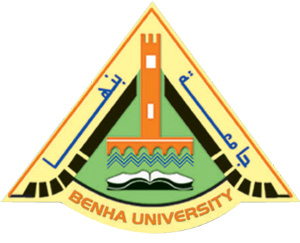 http://goo.gl/forms/uAcasg1z4hCcYVtu2